
Christina Stürmer geht fliegen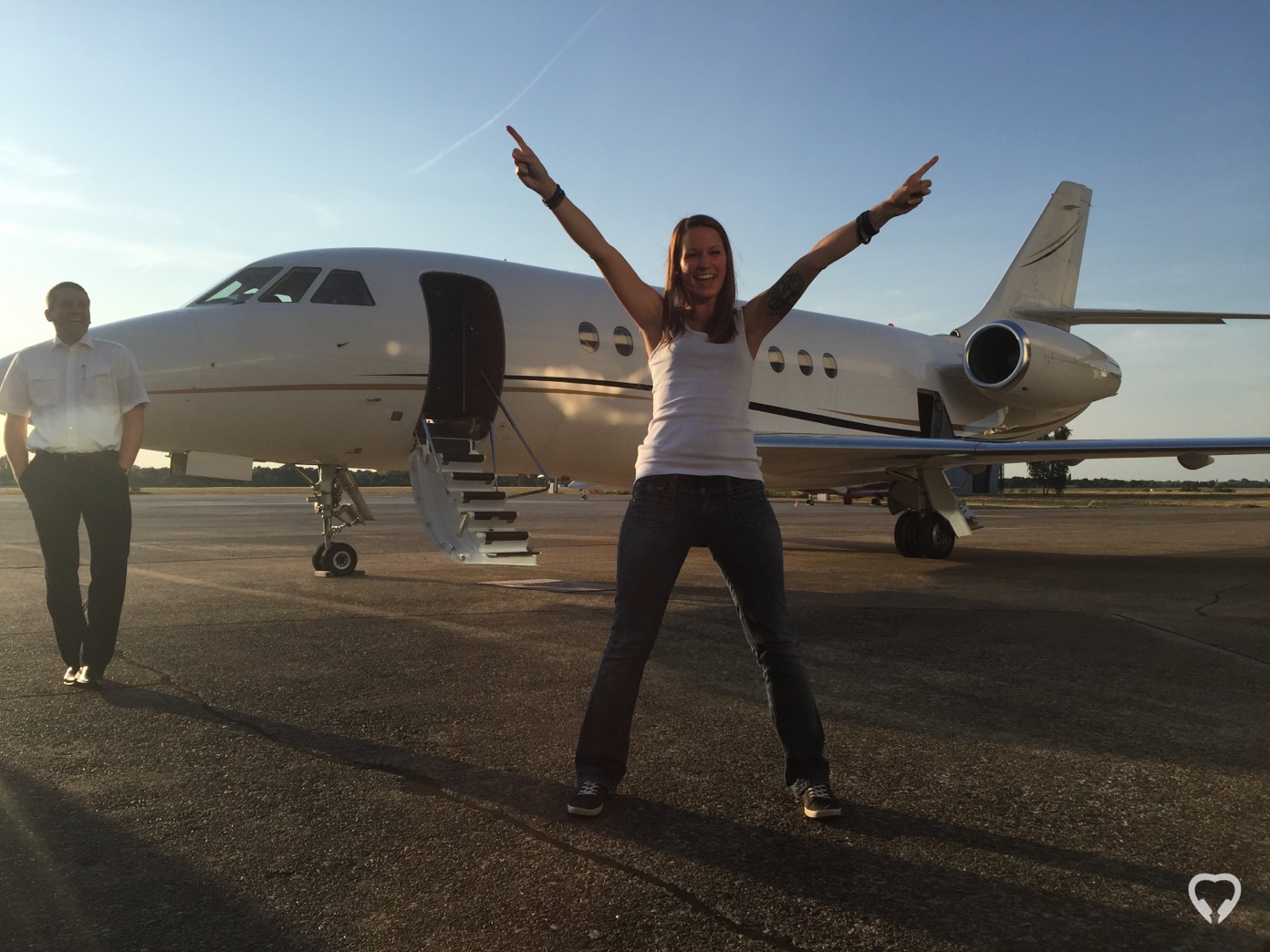 
Christina auf der Piste
In der Hauptstadt von Österreich

Mit der Band auf der Bühne
Im Studio bespielen

Zuschauer mit Ballons

Christina an Preisverleihung

Mit der Gitarre
Christina in München

Christina singt sitzend auf der Bühne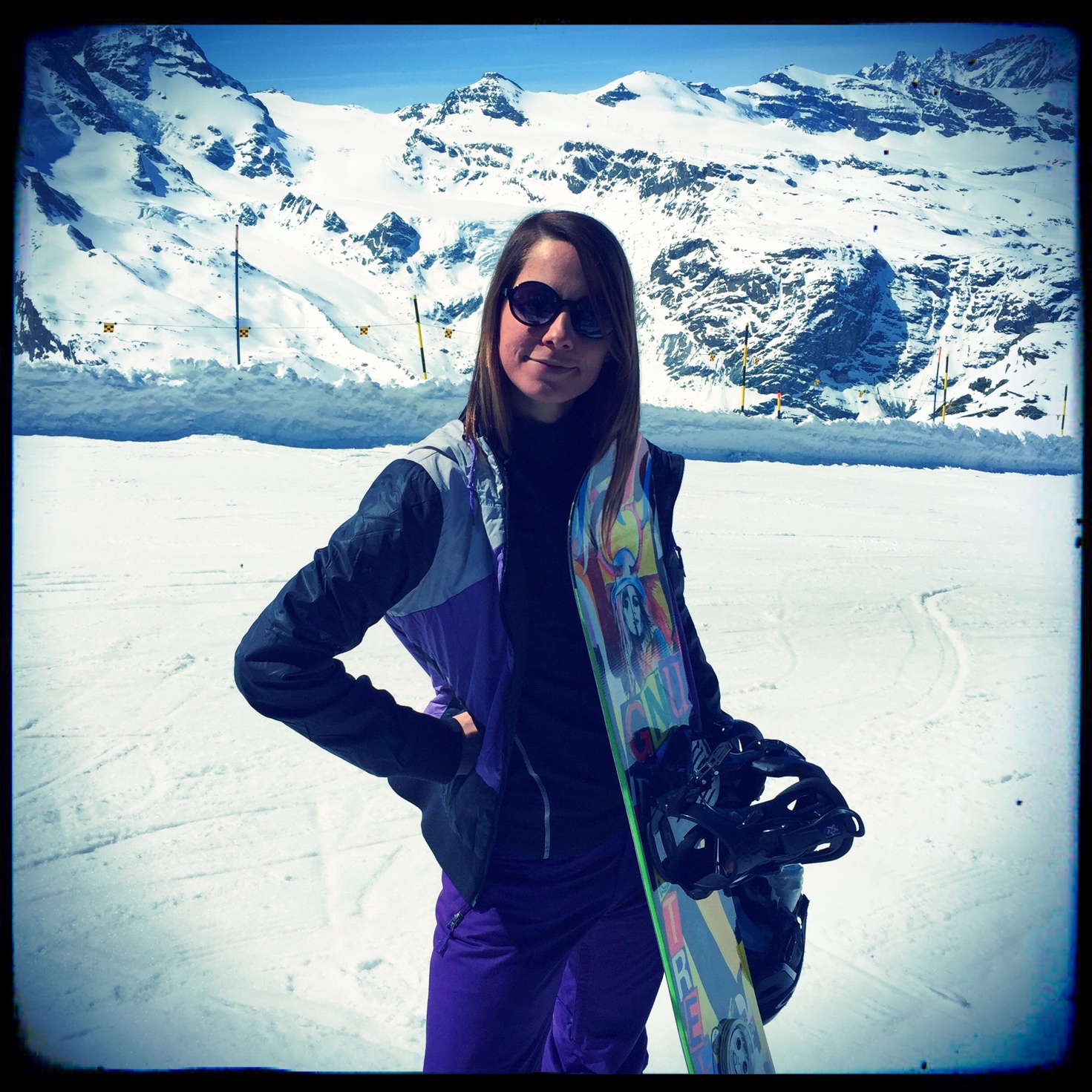 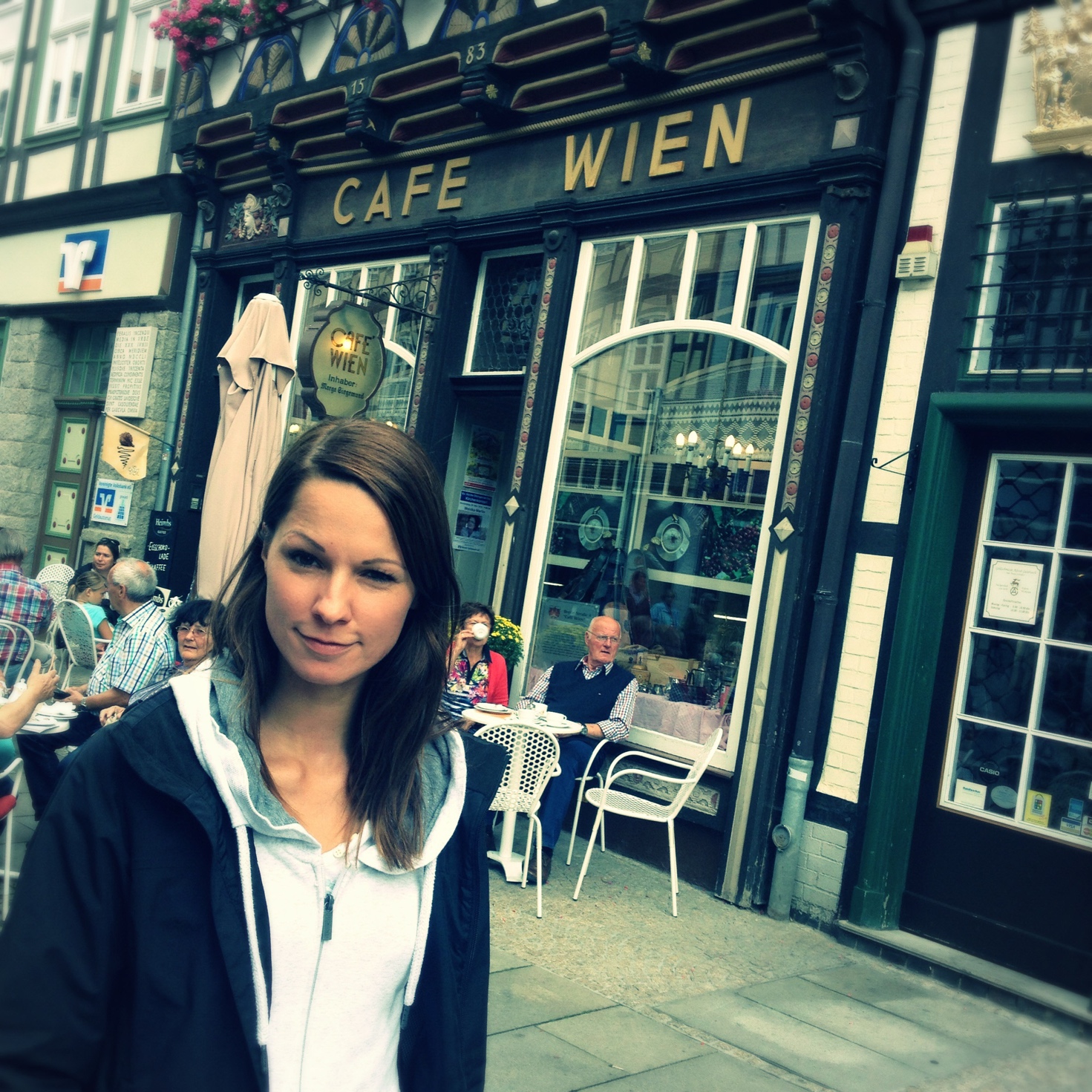 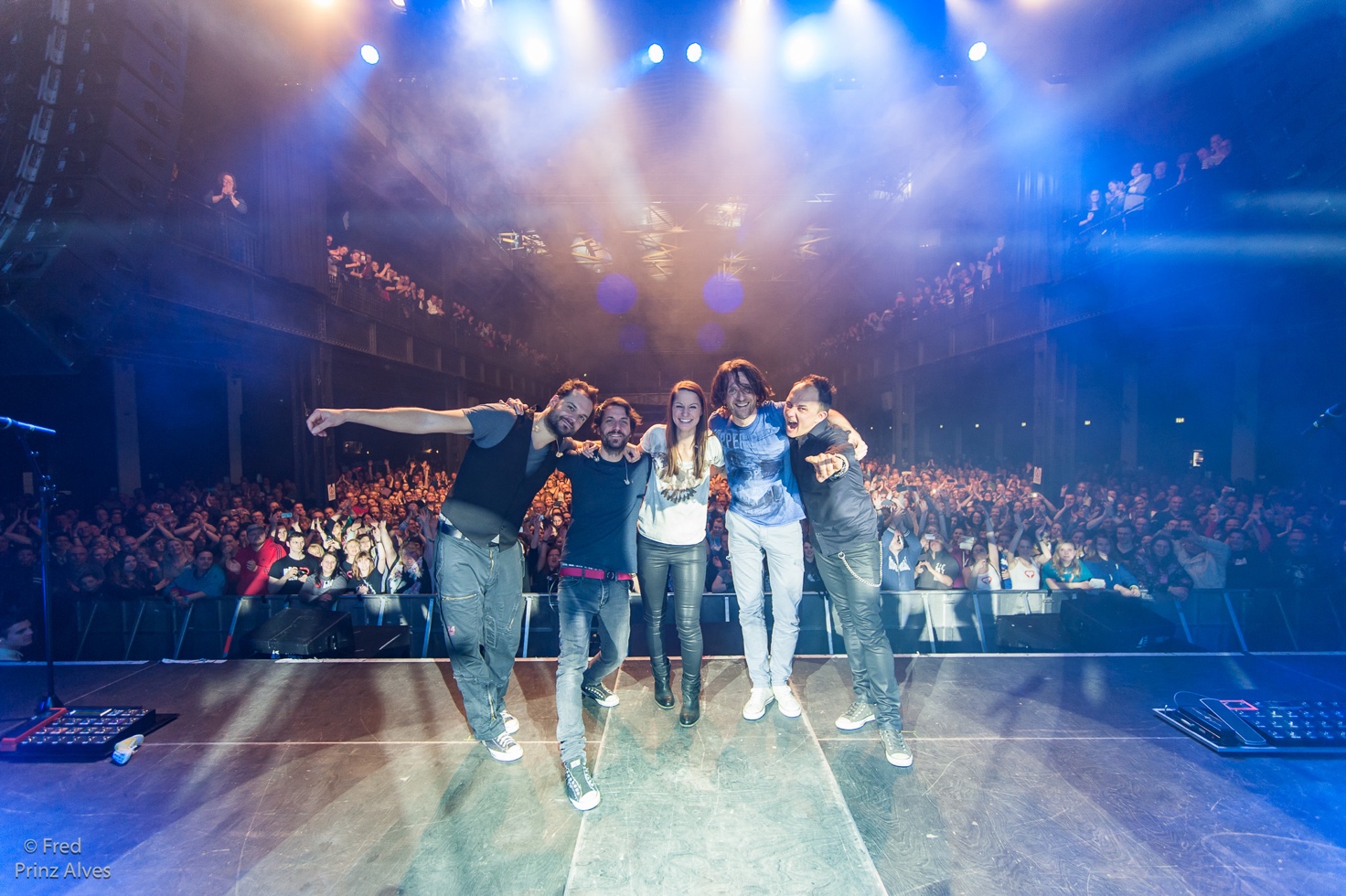 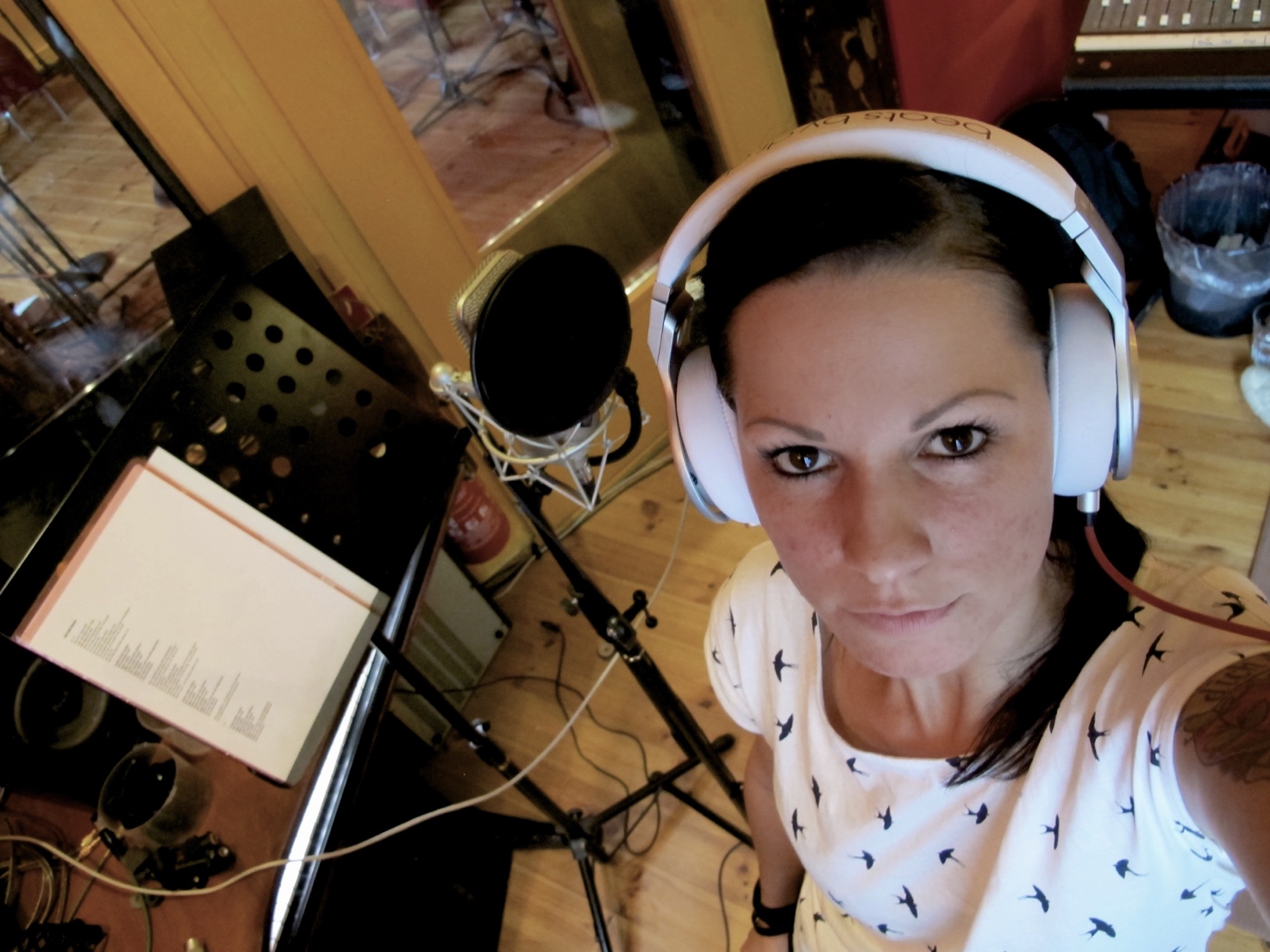 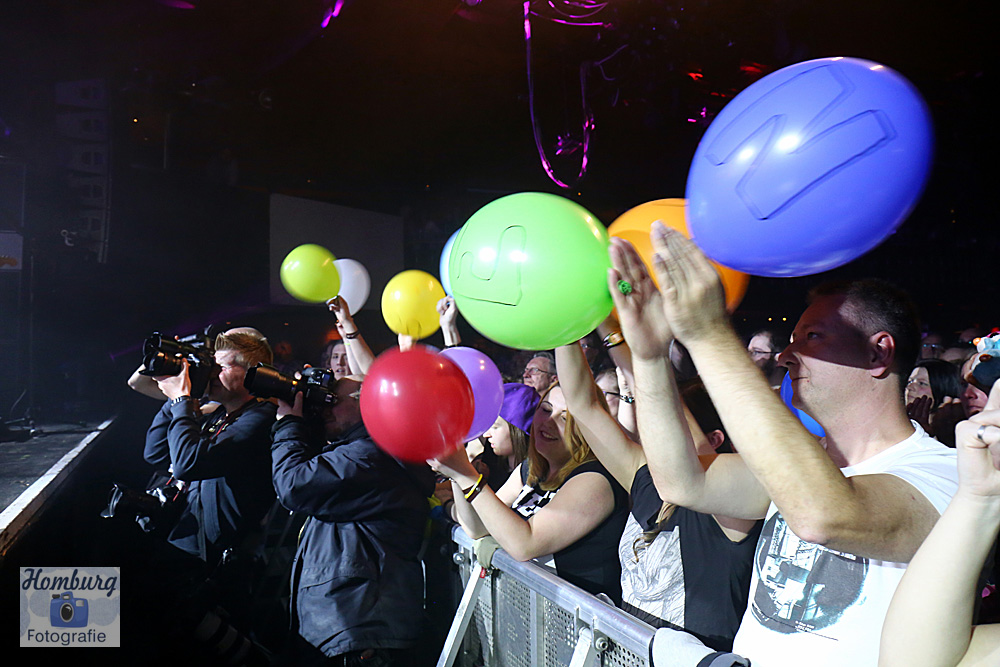 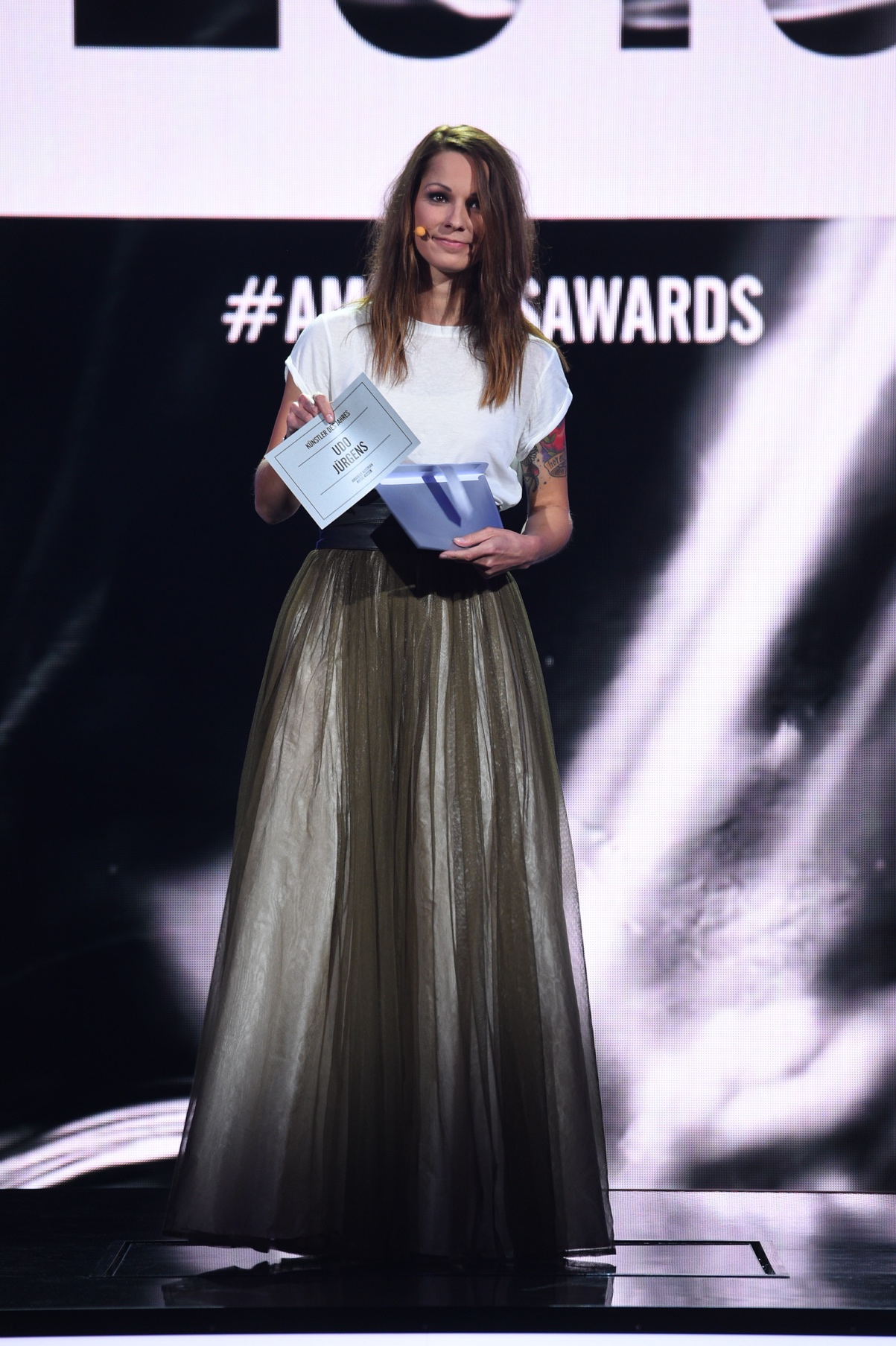 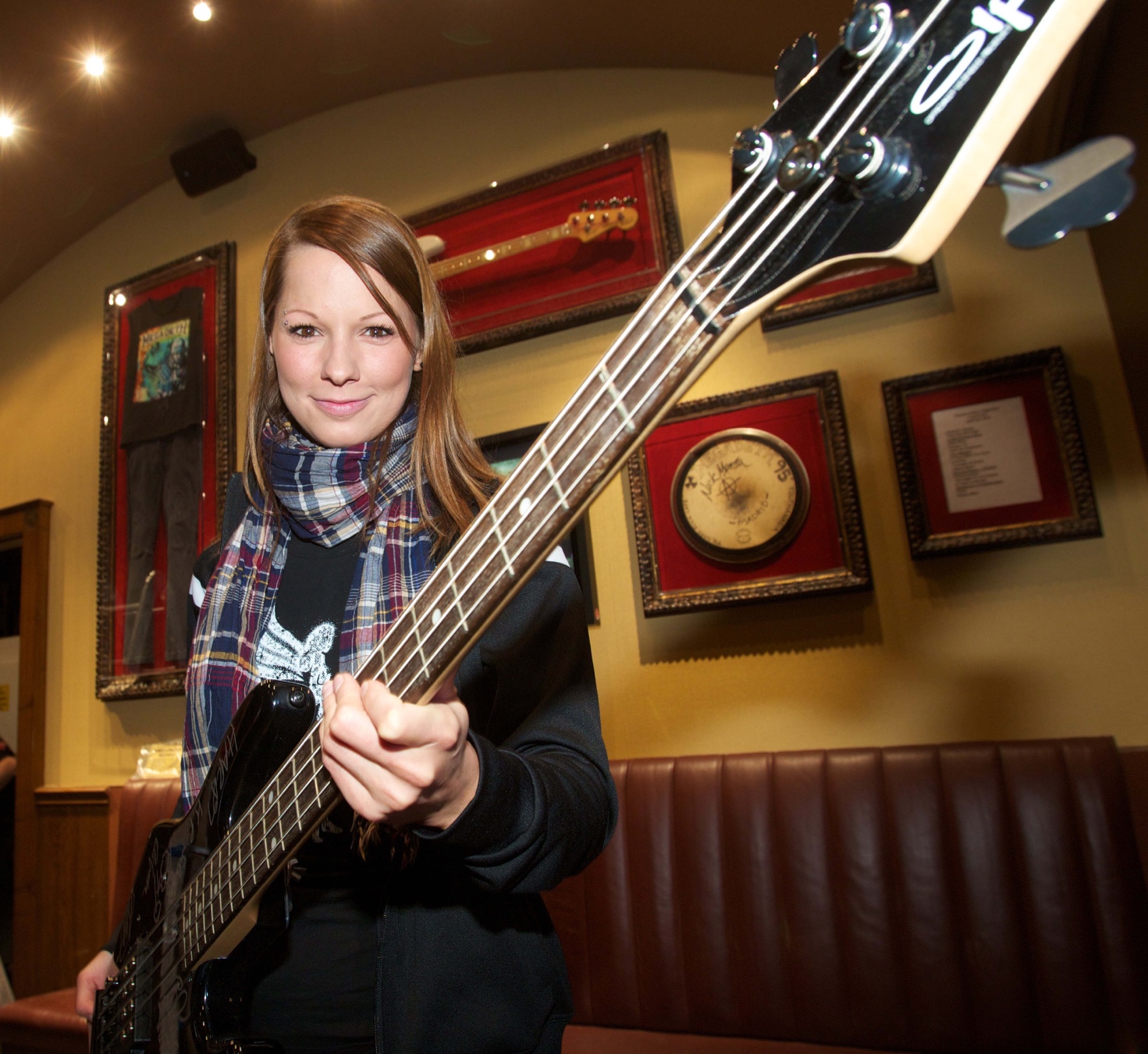 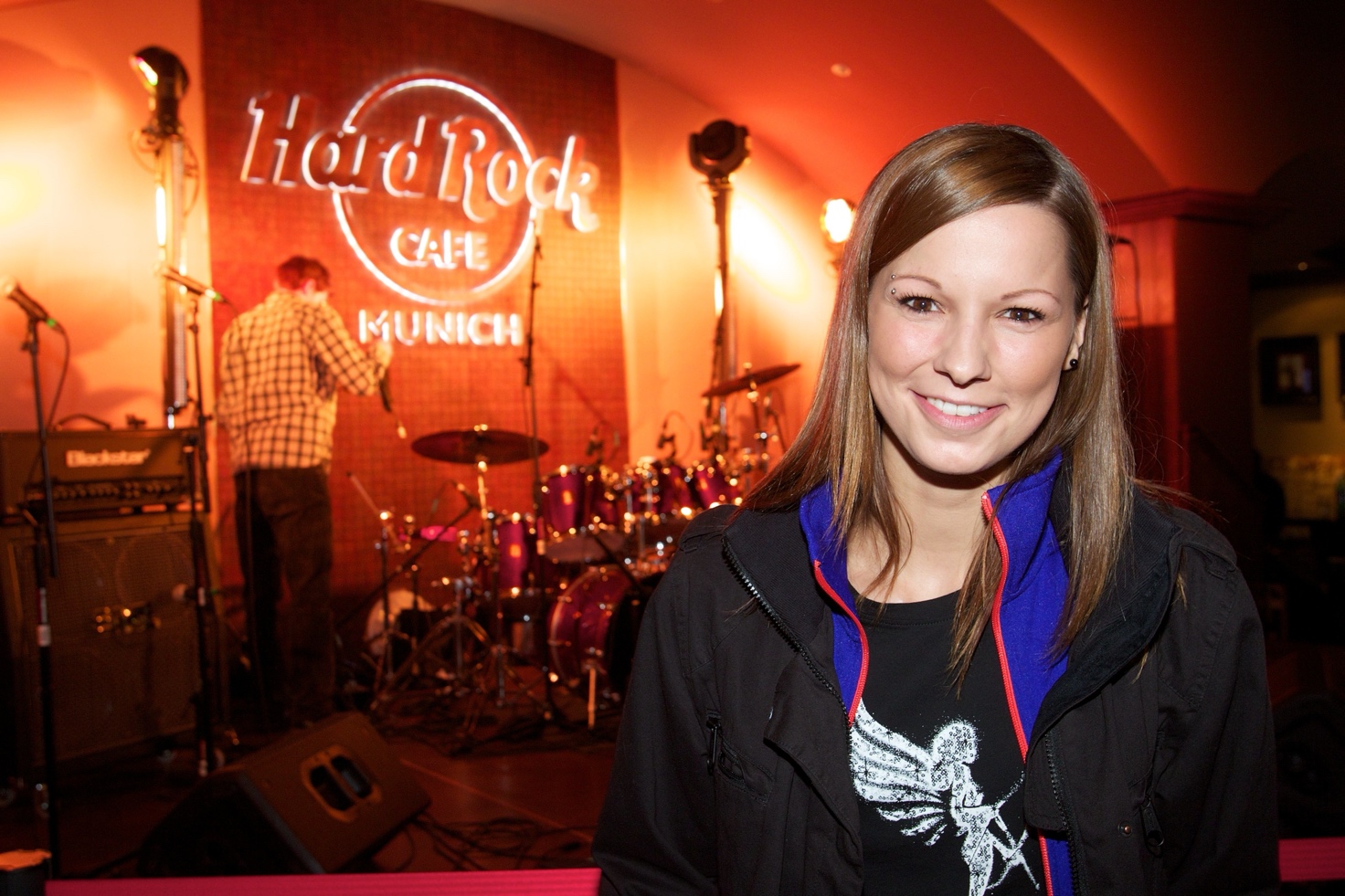 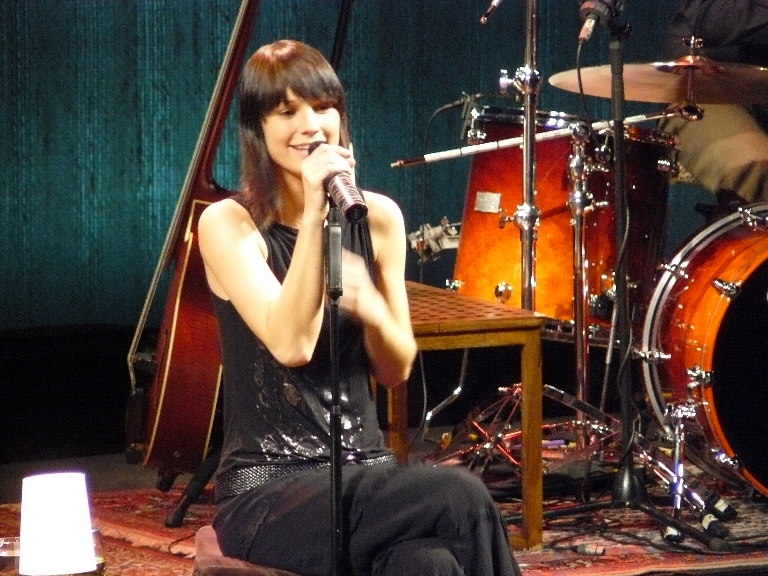 